Aanvraag terugbetaling SCHADEVERGOEDING BIJ ONTSLAGWEGENS DEFINITIEF VERLIES GENEESKUNDIGE SCHIFTING
Aanvraagtermijn:  de aanvraag wordt bij het SFTL ingediend binnen de drie jaar, te rekenen vanaf de ontslagdatum.VAK VERPLICHT IN TE VULLEN DOOR DE WERKGEVERVraagt de terugbetaling aan van de schadevergoeding wegens ontslag ten gevolge van het definitieve verlies van de geneeskundige schifting die betaald werd aan:Vul opnieuw in. Naam onderneming: 	Naam arbeider: 		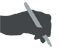 Onderneming:Straat en nummer:Postcode: Gemeente: Contactpersoon:Functie:RSZ-nummer (verplicht):083 -  - Telefoonnummer:  Fax: E-mail:  E-mail:  Naam + voornaam:Rijksregisternummer: -  - Verklaart dat de betrokken arbeider gedurende de laatste 15 jaar minstens 10 jaar als arbeider tewerkgesteld was bij de volgende onderneming(en):Verklaart dat de betrokken arbeider gedurende de laatste 15 jaar minstens 10 jaar als arbeider tewerkgesteld was bij de volgende onderneming(en):Naam werkgever:RSZ-nummer:083 -  - Datum in dienst: /  /  (dd/mm/jjjj)    Datum uit dienst /  /  (dd/mm/jjjj)    Naam werkgever:RSZ-nummer:083 -  - Datum in dienst: /  /  (dd/mm/jjjj)    Datum uit dienst /  /  (dd/mm/jjjj)    Naam werkgever:RSZ-nummer:083 -  - Datum in dienst: /  /  (dd/mm/jjjj)    Datum uit dienst /  /  (dd/mm/jjjj)    Naam werkgever:RSZ-nummer:083 -  - Datum in dienst: /  /  (dd/mm/jjjj)    Datum uit dienst /  /  (dd/mm/jjjj)    Naam werkgever:RSZ-nummer:083 -  - Datum in dienst: /  /  (dd/mm/jjjj)    Datum uit dienst /  /  (dd/mm/jjjj)    Datum definitief verlies geneeskundige schifting:Datum ontslag:				  Leeftijd arbeider op datum ontslag:			Bruto bedrag uitbetaalde schadevergoeding: /  /  (dd/mm/jjjj)   /  /  (dd/mm/jjjj) , euroBij de aanvraag moeten de volgende bewijsstukken worden toegevoegd:kopie C4 betreffende ontslag rechthebbende arbeider;kopie attest definitief verlies geneeskundige schifting; nl. rijgeschiktheidsattest groep 2;kopie loonfiche met vermelding schadevergoeding wegens ontslag ingevolge definitief verlies geneeskundige schifting;kopie oud rijbewijs rechthebbende arbeider (recto verso); kopie nieuw rijbewijs rechthebbende arbeider (recto verso), indien oud rijbewijs nog geldig was bij ontslag.Bij de aanvraag moeten de volgende bewijsstukken worden toegevoegd:kopie C4 betreffende ontslag rechthebbende arbeider;kopie attest definitief verlies geneeskundige schifting; nl. rijgeschiktheidsattest groep 2;kopie loonfiche met vermelding schadevergoeding wegens ontslag ingevolge definitief verlies geneeskundige schifting;kopie oud rijbewijs rechthebbende arbeider (recto verso); kopie nieuw rijbewijs rechthebbende arbeider (recto verso), indien oud rijbewijs nog geldig was bij ontslag.De tussenkomst mag gestort worden op volgende rekening van de onderneming:IBAN BE  -  -  -  BIC 